Friday 9th February 2018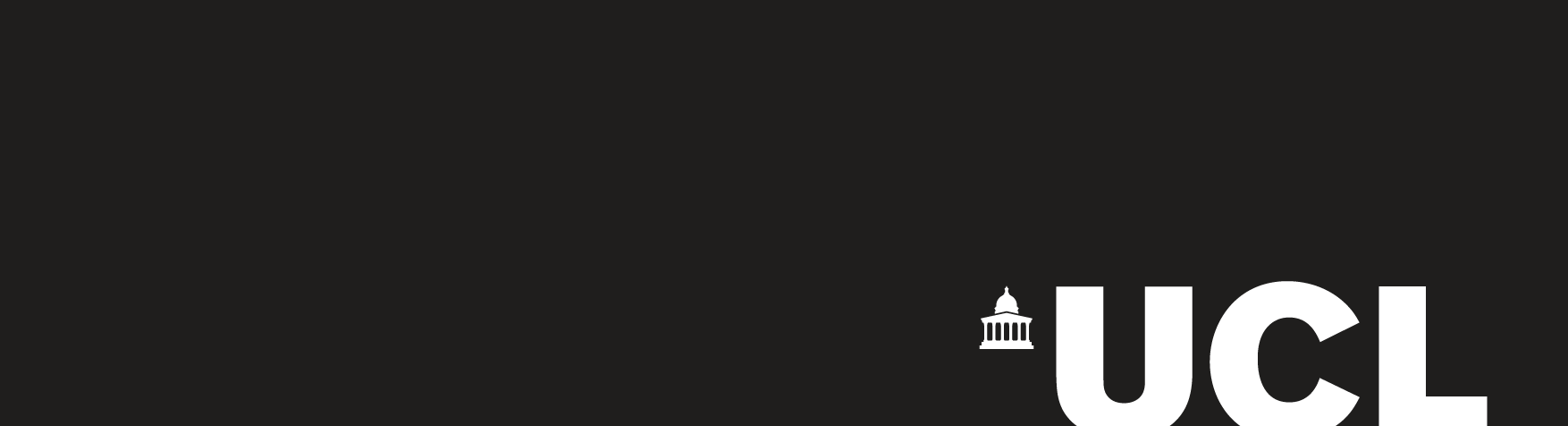 1.10 – 1.55 pmThe Haldane Room, North Cloisters, Wilkins BuildingA Language of Our Time*(Music by Tippett, Britten, and Barber)********************************************Benjamin Britten (1913 – 76)                                     Avenging and Bright (1957)                                                                                                    from Moore’s Irish Melodies                                                                          O can ye sew cushions (1940)                                                                from Folksong Arrangements: British IslesAlice Beverley – soprano        Yvonne Cheng – piano __________Michael Tippett (1905 – 98)                                               Steal Away                                                                                      Nobody Knows                                                                       from A Child of Our Time (1939-41/1958)Soprano: Alice Beverley, Amélie Saintonge, Elizabeth NidzelskayaAlto: Jill House, Helen HughsonTenor: Jason Chan, Vincent Chan, Senthuran BhuvanendraBass: Roger Beeson, Stephen Esiri__________Samuel Barber (1910 – 81)                               At St Patrick’s Purgatory                                                                            The Desire for Hermitage                                                               from Hermit Songs (1953)Senthuran Bhuvanendra – tenor          Yvonne Cheng – piano __________Michael Tippett                                                                String Quartet No.2 (1941/2)Allegro grazioso – Andante – Presto – Allegro appassionatoRupert Bawden – violin      Gudrun Edwards – violinRobert Behrman – viola              Norman Starritt – cello___________*The title of this concert is borrowed from Chapter 12, ‘A Language of Our Time’, of David Matthews’s book Michael Tippett: An Introductory Study (1980)***********************************************Entry is free and open to the general public as well as those working and studying at UCL & associated institutions.  The next concert will take place on Monday 19th February at 5.30 pm in the Haldane Room.For full details of the Chamber Music Club’s activities and to apply for membership please visit: www.ucl.ac.uk/chamber-music